Screen shot from filter containing Active Directory OU’s.  The [non-readable] entries are where the ou’s would normally appear.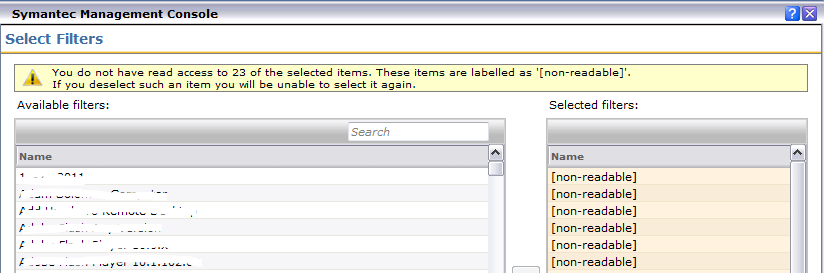 